                 Norse West Viking Festival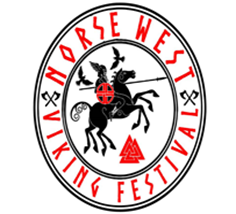 Yelm Washington2nd Weekend in SeptemberDear Honored Donor,  We are the Norse West Viking Festival and we are seeking sponsors for our event. We are a non-profit event looking to raise funds to help launch our event and to raise money to fill our local food banks with food for the winter, as well as help our local senior center. We want to help the community as much as possible with our event. We are seeking local sponsors to support our fundraising efforts, and in return we will boost your local business at our event.  Our event will consist of Viking period entities’, which include Stone Masons, Leather Works, Metal Forgers, Story Tellers, & Viking fighting, and local period & non-period vendors. We also seek to educate our community about the Norse/Viking traditions and culture.   We are writing to invite you to this event. It will be held at Cochrane Park in Yelm Washington, the second weekend of September. With your donation you will help us achieve our goal to help those less fortunate than ourselves. Proceeds will go back into our community by helping our local food banks & our local senior center. We will also be having a food drive that will help with filling the food bank besides the proceed donation. We hope you can join us in our efforts to support our community. Thank you in advance for consideration and contribution! Your support means the world to us and our communities! Sincerely,Bill Koutrouba Norse West Viking Festival & Our CommunitiesBill Koutrouba – President                                                          Aleta Cox – SecretaryCell:  253-221-0377                                                                    Cell: 564-201-0129Email: NorseWestVikingFest@gmail.comNorse West Viking Festival                                               975 Tipsoo Loop N, Rainier WA 98576Email: NorseWestVikingFest@gmail.com                        Cell: 564-201-0129Sponsorship Information SheetBusiness Name_____________________________ Name to display: _____________________Contact Information:Name: _____________________________            PH: ________________________________Email: _____________________________            Website: ____________________________Sponsor Level                  $$$		          Donations in KindOdin   ____________     $2,500                               Description: _________________________Frigg _____________     $2,000                               ___________________________________Thor _____________      $1,500                               ___________________________________Baldr ____________       $1,000                               ___________________________________Tyr ______________        $500                                ___________________________________Freyja ____________       $250         	                      Value: $_____________________________Loki _____________        $25-249Pledged by: ______________________________   Pledged by: __________________________Date: ___________________________________   Date: _______________________________Received by: _____________________________   Received by: _________________________Will Drop off: ____________________________ Will Drop off: ________________________Please make checks out to Lost Boy’s PiratesAleta F. Cox – Secretary for Norse West Viking Festival975 Tipsoo Loop N, Rainier, WA. 98576	Thank you for your support - We couldn't do it without you!!!!